MATEMATIKA - REŠITVE NALOG IZ DELOVNEGA ZVEZKA OD STRANI 58 DO 65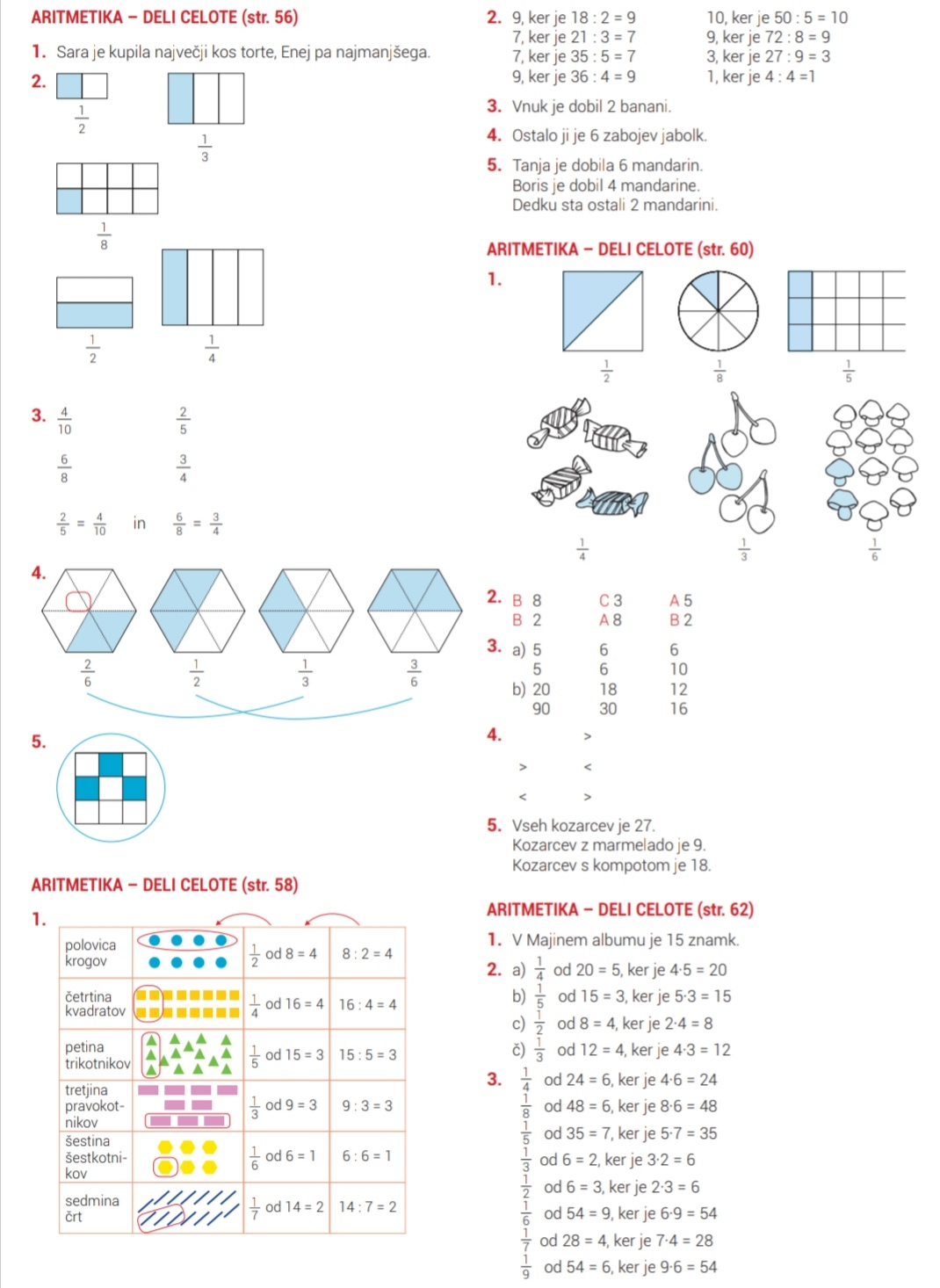 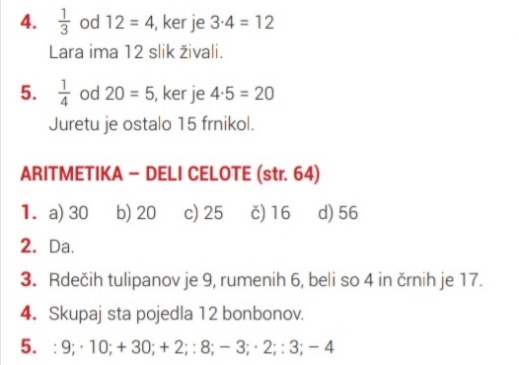 